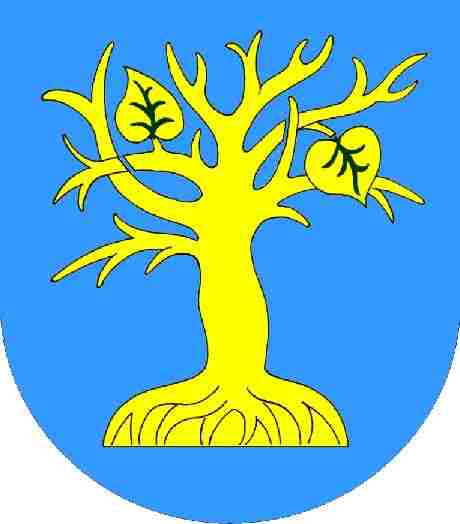 GMINA SUSZECANALIZA  STANU  GOSPODARKI   ODPADAMI  KOMUNALNYMINA TERENIE GMINY  SUSZECw  2014 r.1. WstępAnalizę  gospodarki odpadami komunalnymi na terenie gminy Suszec opracowano w celu weryfikacji możliwości technicznych i organizacyjnych  w zakresie gospodarowania odpadami komunalnymi.2. Podstawa prawna.Podstawę opracowania „Analizy stanu gospodarki odpadami komunalnymi na terenie gminy Suszec” stanowią zapisy ustawy z dnia 13 września 1996 r. o utrzymaniu czystości  i porządku w gminach   (j.t. Dz. U.  z 2013 poz. 1399 ze zm). Zgodnie z art. 3 ust. 2 pkt 10 cyt. ustawy gminy  dokonują corocznej analizy stanu gospodarki odpadami komunalnymi, w celu weryfikacji możliwości technicznych i organizacyjnych gminy w zakresie gospodarowania odpadami komunalnymi.Analiza stanu gospodarki odpadami komunalnymi sporządzana jest na podstawie sprawozdań złożonych przez podmioty odbierające odpady komunalne od właścicieli nieruchomości, podmioty prowadzące punkty selektywnego zbierania odpadów komunalnych oraz rocznego sprawozdania           z realizacji zadań z zakresu gospodarowania odpadami komunalnymi oraz innych dostępnych danych wpływających na koszty systemu gospodarowania odpadami komunalnymi zgodnie z art. 9tb ust.1 w/w ustawy obejmuje w szczególności:  1) możliwości przetwarzania zmieszanych odpadów komunalnych, odpadów zielonych oraz pozostałości z sortowania i pozostałości z mechaniczno-biologicznego przetwarzania odpadów komunalnych przeznaczonych do składowania;2) potrzeby inwestycyjne związane z gospodarowaniem odpadami komunalnymi;3) koszty poniesione w związku z odbieraniem, odzyskiem, recyklingiem i unieszkodliwianiem odpadów komunalnych;4) liczbę mieszkańców;5) liczbę właścicieli nieruchomości, którzy nie zawarli umowy, o której mowa w art. 6 ust. 1,              w imieniu, których gmina powinna podjąć działania, o których mowa w art. 6 ust. 6-12;6) ilości odpadów komunalnych wytwarzanych na terenie gminy;7) ilości zmieszanych odpadów komunalnych, odpadów zielonych odbieranych z terenu gminy oraz powstających z przetwarzania odpadów komunalnych pozostałości z sortowania i pozostałości            z mechaniczno-biologicznego przetwarzania odpadów komunalnych przeznaczonych do składowania.3. Możliwości przetwarzania zmieszanych odpadów komunalnych, odpadów zielonych oraz pozostałości z sortowania i pozostałości z mechaniczno-biologicznego przetwarzania odpadów komunalnych przeznaczonych do  składowania.Zgodnie z założeniami ,,Planu gospodarki odpadami  dla województwa śląskiego 2014” gmina Suszec  należy do Regionu III. Oznacza to, że zmieszane odpady komunalne, odpady  zielone oraz pozostałości   z  sortowania  odpadów komunalnych  od właścicieli  nieruchomości winny być przekazane  do regionalnej instalacji  do przetwarzania odpadów komunalnych istniejących                w    regionu III  województwa śląskiego.Tabela  nr 1 przedstawia  miejsca zagospodarowania przez podmioty odbierające odpady komunalne od właścicieli nieruchomości z terenu Gminy Suszec zmieszanych   odpadów komunalnych, odpadów zielonych oraz pozostałości z sortowania odpadów komunalnych. TABELA NR 1 4. Potrzeby inwestycyjne związane z gospodarowaniem odpadami  komunalnymi.Gmina Suszec zamierza  zmodernizować istniejący Punkt Selektywnej  Zbiórki Odpadów Komunalnych zlokalizowany w Suszcu przy ul. Ogrodowej 2. Zadanie inwestycyjne obejmować będzie :1.  wykonanie niezależnego dojazdu do punktu,2.  wykonanie częściowego zadaszenia, 3.  zakup  kontenerów na odpady komunalne.  5.  Koszty     poniesione     w     związku     z    odbieraniem,    odzyskiem,     recyklingiem unieszkodliwianiem  odpadów  komunalnych.W  2014 r. gmina Suszec za realizację zadania pn. ,, Odbiór i zagospodarowanie  odpadów  komunalnych  od właścicieli  zamieszkałych  nieruchomości na terenie  Gminy Suszec ”                      - zgodnie z zawartą umową w dniu  23.07.2013 r. zapłaciła firmie EKO M. Golik,  J. Konsek, A Serwotka  Sp. J. z Rybnika    kwotę w wysokości : 729 178,80 zł brutto.6. Liczba mieszkańców.Ilość mieszkańców zameldowanych czasowo  i stale w  2014 r. w gminie  Suszec przedstawia              tabela nr 2.TABELA NR 2Źródło: UG Suszec Ewidencja Ludności7. Liczba  właścicieli  nieruchomości, którzy nie  zawarli  umowy, o której mowa w art. 6 ust. 1, w imieniu  których gmina  powinna podjąć   działania,  o  których   mowa w art. 6ust. 6-12.W 2014 r.  nie było prowadzone żadne postępowania zmierzające do ustalenia obowiązku uiszczenia opłat za odbieranie odpadów komunalnych i opróżnianie zbiorników bezodpływowych. 8. Ilość odpadów komunalnych wytwarzanych na terenie gminy.Gmina Suszec nie dysponuje  danymi dotyczącymi ilości wytwarzanych odpadów komunalnych              w gminie. Jednostkowe wskaźniki wytwarzania  odpadów komunalnych  zawarte są w Planie gospodarki odpadami dla województwa śląskiego 2014.  Tabela nr 3 przedstawia ilości odebranych  odpadów komunalnych   z terenu gminy Suszec . TABELA NR 3Źródło: dane ze sprawozdań kwartalnych składanych przez podmioty odbierające odpady komunalne z terenu gminy SuszecTabela nr 4 przedstawia zestawienie ilości odpadów komunalnych zebranych w PSZOK i w Aptece Św. Stanisława. TABELA NR 4Źródło: dane z  PSZOK-u9. Ilości zmieszanych odpadów komunalnych, odpadów zielonych odbieranych z terenu gminy oraz powstających z przetwarzania odpadów komunalnych pozostałości z sortowania                   i pozostałości z mechaniczno-biologicznego przetwarzania odpadów komunalnych przeznaczonych do składowania.Ilość zmieszanych odpadów komunalnych, odpadów zielonych oraz pozostałości z sortowania odpadów komunalnych przeznaczonych do składowania  w 2014 r. wyniosła 49,4 Mg. Przedstawiona wartość wynika ze sprawozdań kwartalnych składanych przez podmioty odbierające odpady komunalne z terenu gminy Suszec20142014Niesegregowane (zmieszane)odpady komunalne                                                                    (kod 20 03 01)P.P.U.H. "KOMART" Sp. z o.o.,ul. Szpitalna 7                                                                                              44-194 KnurówNiesegregowane (zmieszane)odpady komunalne                                                                    (kod 20 03 01)Cofinco Poland Sp. z o.o.,ul. Dębina 36,44-330 Jastrzębie ZdrójNiesegregowane (zmieszane)odpady komunalne                                                                    (kod 20 03 01)Stacja Segregacji Odpadówul. Norwida  3444-330   Jastrzębie ZdrójOdpady ulegające biodegradacji(kod 20 02 01)Cofinco Poland Sp. z o.o.,ul. Dębina 36,44-330 Jastrzębie ZdrójOdpady ulegające biodegradacji(kod 20 02 01)Stacja Segregacji Odpadówul. Norwida  34Jastrzębie ZdrójOdpady ulegające biodegradacji(kod 20 02 01)Zakład Przerobu Odpadów Komunalnych w Rybnikuul. Kolberga 6544-251 RybnikPozostałości z sortowania odpadów komunalnych przeznaczone do składowania 
(kod 19 12 12)Cofinco Poland Sp. z o.o.,ul. Dębina 3644-330 Jastrzębie ZdrójPozostałości z sortowania odpadów komunalnych przeznaczone do składowania 
(kod 19 12 12)Składowisko Odpadów Komunalnych                                                                 ul. Kolberga 67                                                                                           44-203  RybnikLiczba mieszkańców  stan na dzień 31.12.2014 r.zameldowanych czasowo207zameldowanych stale11623Łączna liczba mieszkańców zameldowanych11830Kod odebranych odpadów komunalnychRodzaj odebranych odpadów komunalnychŁączna masa odebranych odpadów komunalnych              [Mg]20 03 01Niesegregowane (zmieszane) odpady komunalne1 197,320 02 01Odpady ulegające biodegradacji189,915 01 01Opakowania z papieru i tektury20,415 01 02Opakowania z tworzyw sztucznych218,515 01 06Zmieszane  odpady opakowaniowe81,015 01 07Opakowania ze szkła322,720 01 02Szkło3,820 01 39Tworzywa sztuczne1,320 01 99Inne  niewymienione  frakcje  zbierane w sposób selektywny0,720 02 03 Inne odpady nieulegające biodegradacji11,920 03 07Odpady wielkogabarytowe173,520 03 99Odpady komunalne niewymienione w innych podgrupach1 254,617 01 07Zmieszane odpady z betonu, gruzu ceglanego, odpadowych materiałów ceramicznych i elementów wyposażenia inne niż wymienione w 17 01 0610,6 17 01 01Odpady betonu oraz gruz betonowy z rozbiórek i remontów3,317 03 80Odpadowa papa8,917 06 04Materiały izolacyjne inne niż wymienione  w 17 06 01 i 17 06 0317,717 09 04Zmieszane odpady z budowy, remontów i demontażu inne niż wymienione w 17 09 01, 17 09 02 i 17 09 0370,416 01 03Zużyte opony0,820 01 32Leki inne niż wymienione  w 2001310,220 01 23Urządzenia zawierające freony1,420 01 35Zużyte urządzenia elektryczne i elektroniczne inne  niż wymienione  w 20 01 21 i 20 01 23 zawierające niebezpieczne składniki4,620 01 36Zużyte urządzenia elektryczne i elektroniczne inne  niż wymienione  w 20 01 21, 20 01 23 i 20 01 353,8Nazwa i adres punktuKod zebranych odpadów komunalnychRodzaj   zebranych odpadów  komunalnych Masa  zebranych  odpadów  komunalnych Punkt Selektywnego Zbierania Odpadów Komunalnych           ul. Ogrodowa 2   43-267 Suszec15 01 01Opakowania z papieru  i tektury2,5Punkt Selektywnego Zbierania Odpadów Komunalnych           ul. Ogrodowa 2   43-267 Suszec15 01 02Opakowania z tworzyw sztucznych1,8Punkt Selektywnego Zbierania Odpadów Komunalnych           ul. Ogrodowa 2   43-267 Suszec15 01 07Opakowania ze szkła3,0Punkt Selektywnego Zbierania Odpadów Komunalnych           ul. Ogrodowa 2   43-267 Suszec17 01 01Odpady betonu  oraz  gruz betonowy z rozbiórek i remontów3,3Punkt Selektywnego Zbierania Odpadów Komunalnych           ul. Ogrodowa 2   43-267 Suszec17 01 07zmieszane  odpady z betonu, gruzu ceglanego, odpadowych materiałów ceramicznych i elementów wyposażenia  inne niż wymienione     w 17 01 0610,6Punkt Selektywnego Zbierania Odpadów Komunalnych           ul. Ogrodowa 2   43-267 Suszec17 03 80Odpadowa papa8,9Punkt Selektywnego Zbierania Odpadów Komunalnych           ul. Ogrodowa 2   43-267 Suszec17 06 04Materiały izolacyjne  inne niż wymienione w 17 06 01 i 17 06 0317,0Punkt Selektywnego Zbierania Odpadów Komunalnych           ul. Ogrodowa 2   43-267 Suszec17 09 04Zmieszane odpady  z budowy, remontów i demontażu inne niż wymienione w 17 09 01,17 09 02 i 17090359,8Punkt Selektywnego Zbierania Odpadów Komunalnych           ul. Ogrodowa 2   43-267 Suszec20 01 23 Urządzenia zawierające freony1,4Punkt Selektywnego Zbierania Odpadów Komunalnych           ul. Ogrodowa 2   43-267 Suszec20 01 35Zużyte urządzenia elektryczne i elektroniczne inne  niż wymienione    w 20 01 21 i 20 01 23 zawierające niebezpieczne składniki4,4Punkt Selektywnego Zbierania Odpadów Komunalnych           ul. Ogrodowa 2   43-267 Suszec20 01 36Zużyte urządzenia elektryczne i elektroniczne inne  niż wymienione   w 20 01 21, 20 01 23 i 20 01 353,8Punkt Selektywnego Zbierania Odpadów Komunalnych           ul. Ogrodowa 2   43-267 Suszec20 01 39Tworzywa sztuczne1,3Punkt Selektywnego Zbierania Odpadów Komunalnych           ul. Ogrodowa 2   43-267 Suszec20 02 01Odpady ulegające biodegradacji161,7Punkt Selektywnego Zbierania Odpadów Komunalnych           ul. Ogrodowa 2   43-267 Suszec20 03 07Odpady wielkogabarytowe62,0Apteka Św. Stanisława                   ul. Bukowa 1        43-267 Suszec20 01 32Leki inne niż wymienione  w 2001310,2